Murfreesboro Obedience Training ClubObedience and Rally Trials PREMIUM LISTS To be held at: 1519 Sarah Court, Murfreesboro, TN  37129 These trials will be held indoors and unbenched.  The ring will be rubber mats on concrete.
Licensed All-Breed Rally Trials  MOTC AKC Event# 2022065222 and 2022065223 Friday, July 29, 2022 Trial Hours:   1st trial 8:00 - Noon           Friday, July 29, 2022 Trial Hours: 2nd trial 12:00-5:00pm Rally Limits:   70 entries per trialLicensed All-Breed Obedience Trials MOTC AKC Event# 2022065221 and 2022065224Saturday, July 30, 2022 Trial Hours: 8:00am to 5:00pm Sunday, July 31, 2022 Trial Hours:  8:00 am to 5:00 pm Obedience Limits:   8Hr Judging Day  Entries open June 1, 2022 at 8:00 am At trial secretary’s address:Jane Mohr, 6811 Burkitt Rd, Cane Ridge, TN  37013We welcome the participation of All-American dogs listed in the AKC Canine Partners program. Further information is available at: http://www.akc.org/mixedbreeds/index.cfm Entry Closing Date:  Wednesday, July 13, 2022 at  6:00 p.m. Central Daylight Savings Time or when limits are reached. After which time entries cannot be accepted, cancelled, altered or substituted except as provided for in Chapter 11, Section 6 of the Rules Applying to Dog Shows or Chapter 1, Section 16 of the Obedience Regulations. American Kennel Club Certification 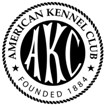 Permission is granted by the American Kennel Club for the holding of this event under American Kennel Club rules and regulations. Gina DiNardo, Secretary Murfreesboro Obedience Training Club Officers and Directors President	Debbi Martin Vice President	Kris Montagano Treasurer	Maggie Sanguinetti Training Director	Cheryl Tisdale Property/Grounds	Kit Babcock Member at Large	Lynn Goad Secretary	Pam McCash548 Brinkley Road, Murfreesboro, TN 37128    Ph: 615 692-4231;Email: mccashp5@comcast.netMOTC Rally & Obedience Chair	Darla Huffman4901 Highway 64 E, Wartrace, TN   37183
darlah_@bellsouth.net
MOTC Committee MembersPam McCash, Mary Frances Miller, Darla Huffman and members of MOTCPlease contact Darla Huffman if you can help with Obedience stewarding.  darlah_@bellsouth.netPlease contact Pam McCash if you can help with Rally stewarding.mccashp5@comcast.netTrial Secretary	Jane Mohr 6811 Burkitt Road, Cane Ridge, TN  37013  615-406-3380email:  jebmohr@gmail.comOnline entries are now offered.   Enter through:https://showentries.info/MOTC/ENTRY FEES - Each Day/Each Trial 
Obedience & rally trial entry fees include a 50¢ AKC first entry Recording Fee and $3.00 AKC Event Service Fee.1st entry of each dog in Regular Obedience Classes 	$28.00 Addl. entry of same dog in Regular Obedience Classes 	$24.00 Obedience Non-Regular Class Entry 	$24.00 1st entry of each dog in Regular Rally Classes 	$28.00 Addl. entry of same dog in Regular Rally Classes 	$24.00 Juniors in Rally/Obedience 	$24/$22Make Checks or Money Orders payable to: MOTC Mail entries with fees to:  Jane Mohr, 6811 Burkitt Rd, Cane Ridge, TN  37013Online entries are now offered.   Enter through:https://showentries.info/MOTC/Indicate ‘UDX’ if you are entering both Open B & Utility B and you want no entry if one class or the other is already closed due to entry limitations (Obedience Regulations: Chapter 1 Section 27). Indicate ‘RAE’ if you are entering both Excellent & Advanced or ‘RACH’ if you are entering Master, Excellent and Advanced rally classes and you want no entry if one class is already closed due to entry limitations. Incomplete or illegible entries are not acceptable and cannot be entered in the show. Entries will not be accepted without fees or signatures. Please fill your entry in completely. Your entry will not be processed until the form is complete. Please note to waive signature if sending by express or overnight mail. Postdated or returned checks do not constitute a valid entry fee.  A fee of $30.00 will be charged for all returned checks. Subsequent returned checks from the same exhibitors may result in further entries being accepted on a cash-only basis. A wait list will be maintained for these trials. MOTC Ribbon Prizes (Each Day)Regular Obedience and Rally ClassesFor A Classes: First Place	Blue Rosette Second Place	Red Rosette Third Place	Yellow Rosette Fourth Place	White Rosette For B and Preferred Classes: First place	Blue ribbon Second Place	Red Ribbon Third Place	Yellow Ribbon Fourth Place	White Ribbon Qualifying Score - Green Ribbon New Obedience or Rally Title - Rosette High Combined (Adv B/Exc B) in the Rally Classes - Blue & Green Rosette High Triple Combined Rally - Red & Blue Rosette High Scoring Dog in Regular and Preferred Classes - Blue & Gold Rosette High Combined Score in Open B/Utility Regular and Preferred Classes - Blue & Green Rosette Double Q ribbon for RAE and UDX legs  Triple Q ribbon for RACH legs A qualifying score is required for all awards Veterinarian (On Call) & After Hours:Murfreesboro Pet Emergency 	2223 NW Broad Street; Murfreesboro, TN  615-751-0645 Ambulance service	911 Police	Murfreesboro Police 911 Fire department	Murfreesboro Fire 911 Judging AssignmentsBarry Roland, Ellenwood, GAPlease bring a mat for your crate!Volunteer Stewards Always Needed!! Chief Ring Steward – Darla Huffman darlah_@bellsouth.netPREPAID CATALOGS- $5.00 (for all days). Please mark on your entry and include fee.  A very limited number of non-prepaid catalogs will be available at trial for $5.00. FINAL CONFIRMATION AND JUDGING SCHEDULEPreliminary email confirmations will be sent upon receipt of entries if a legible email address has been provided. Final confirmations and judging schedules will be emailed unless otherwise expressly requested. Transfers - The club will allow transfers – refer to rules and regulations, Chapter 1, General Regulations, Section 16a. Entry of Ineligible Dog – refer to rules and regulations, Chapter 1, General Regulations, Section 16b. Refunds Entry fees shall not be refunded in the event that the dog is absent, disqualified, excused by Veterinarian or Judge, or barred from competition by action of Trial Committee. If because of riots, civil disturbances, or other acts beyond the control of the Club it is impossible to open or complete the show, no refund will be made.  The club may cancel the events due to extreme weather conditions. No entry fee may be returned after entries close, except that of a bitch that comes in season after being entered. A refund less a $5.00 fee to cover expenses per entry will only be issued if the Trial Secretary receives a Veterinarian’s Certificate to this effect at least one hour prior to the start of classes. Overpayment of fees by $10.00 and less will be considered a donation to the club and no refund will be issued.Jump Height Order Obedience trials will be run in ascending jump height order beginning with the lowest jump height entered in each class both days (except to accommodate handlers with multiple entries).   Rally trials will run in ascending order both trials. Obedience High Jump Height is required for all entries in classes with jumps in the trials. Rally Jump Height is required for Advanced, Excellent, and Master classes. DirectionsFrom the North - I24 Take the TN-99/New Salem Hwy exit, EXIT 80. Keep left to take the ramp toward Middle Tennessee State Univ.  (go 0.07 miles) Turn left onto TN-99/New Salem Hwy.  (go 0.55 miles) Turn right onto Middle Tennessee Blvd. Turn right onto Rutledge Way. Take the 1st right onto Esther Ln. Turn left onto Sarah Ct. Facility is on the left. From the South - I24 Exit 81 towards Murfreesboro Turn left at Middle Tennessee Blvd Turn left At Rutledge Turn Right at Esther Turn Left onto Sarah Ct Facility is on the left Hotels and Motels that will accept well behaved dogs. Please contact the individual hotels to verify acceptance of dogs; and size and number of dog limits, or any pet deposits or fees that may be required.    NOTICE:  All hotels/motels are considered part of our trial site.  All AKC Rules and Regulations apply.  Our Trial Committee will handle complaints lodged against any exhibitor.  Please do not allow your dog to destroy property or disturb other guests, and please pick up after your dog.  Any infringements will lead to disciplinary action. EXIT 78 (HIGHWAY 96) Best Western 	168 Chaffin Place, Murfreesboro, TN 37129 (615)895-3818 Double Tree Hotel 	1850 Old Fort Pkwy, Murfreesboro, TN 37129 	(615)8955555 Baymont Inn 	2230 Armory Dr. Murfreesboro, TN 37129 (615)896-1172 Red Roof Inn 	2282 Armory Dr. Murfreesboro, TN 37129 (615)893-0104 Vista Inn 	118 Westgate Blvd. Murfreesboro, TN 37128 	(615)848-9030 EXIT 81 (HIGHWAY 231) Select Inn  	2424 S Church St. Murfreesboro, TN 37127 (615)896-5522 Ramada Inn 	1855 S Church St, Murfreesboro, TN 37130 (615)896-5080 Notice to Exhibitors MOTC, the Trial Secretary, their agents, employees, etc. assume no responsibility for any loss, damage, or injury sustained by exhibitors, handlers, or to any of their dogs or property and further assumes no responsibility for injury to children. It is expressly understood that exhibitors alone are responsible for the behavior of their dogs and/or children. Any exhibitor whose dogs and/or children create unnecessary disturbances or repeatedly engage in unsafe or disruptive behavior may, at the discretion of the Trial Committee, be asked to leave the trial site. In such case, no refund of any fees paid will be made. MOTC reserves the right to rescue any dog that may be in distress in a vehicle, including being held harmless for damage to the vehicle. No alcoholic beverages allowed at the show site. All dogs must be on leash except when in ring. Exhibitors must provide a mat to place underneath your crates.Awards not particular to a specific class will only be given after all scores have been turned in to the Trial Secretary. Awards will not be mailed. Exhibitors are responsible for cleaning up after their own dogs. Please help us keep this site clean for future use. Un-entered dogs, bitches in season and litters of puppies are not permitted on Trial grounds. Exhibitors are responsible for being ready at the ring gate. Judges are not required to wait on dogs or handlers. Exercise pens will not be allowed at the show site. Exhibitors should follow their veterinarians’ recommendation to assure their dogs are free of internal and external parasites, any communicable diseases, and have appropriate vaccinations. Overnight camping is not permitted. If you choose to contact surrounding businesses, please be respectful of their property. MOTC holds no responsibility. Trial Set Up - The trial site will be available to exhibitors for set up one hour before the trial begins each day.Official American Kennel Club Entry Form AKC Licensed Obedience Trials Murfreesboro Obedience Training Club RALLY  #1 Friday, July 29, 2022                #2 Friday, July 29, 2022  OBEDIENCE   Saturday, July 30,2022           Sunday, July 31, 2022  Entries close on Wednesday, July 13, 2022 at 6:00 P.M. Central Time. Please make check payable to MOTC, Inc. Mail entries to Jane Mohr 6811 Burkitt Rd, Cane Ridge, TN 37013. Please note to waive signature if sending by express or overnight mail. I enclose ________for entry fees.  Enclosed $______ for Catalog ($5.00)                                           Total Enclosed $________ Full Name of Dog Breeder Dam Name of Owner’s Agent (if any) at the Show I certify that I am the actual owner of the dog, or that I am the duly authorized agent of the actual owner whose name I have entered above. In consideration of the acceptance of this entry, I (we) agree to abide by the rules and regulations of The American Kennel Club in effect at the time of this event, and by any additional rules and regulations appearing in the premium list for this event, and further agree to be bound by the “Agreement” printed on the reverse side of this entry form. I (we) certify and represent that the dog entered is not a hazard to persons or other dogs. This entry is submitted for acceptance on the foregoing representation and Agreement. I (we) agree to conduct myself (ourselves) in accordance with all such Rules and Regulations (including all provisions applying to discipline) and to abide by any decisions made in accord with them. Signature of owner or the agent duly authorized to make this entry: Telephone:                                                                       E-Mail Address: AGREEMENT I (we) agree that the club holding this event has the right to refuse this entry for cause that the club shall deem sufficient. In consideration of the acceptance of this entry and of the holding of this event and of the opportunity to have the dog judged and to win prizes, ribbons, or trophies, I (we) agree to hold the AKC, the event-giving club, their members, directors, governors, officers, agents, superintendents or event secretary and the owner and/or lessor of the premises and any provider of services that are necessary to hold this event and any employees or volunteers of the aforementioned parties, and any AKC approved judge, judging at this event, harmless from any claim for loss or injury which may be alleged to have been caused directly or indirectly to any person or thing by the act of this dog while in or about the event premises or grounds or near any entrance thereto, and I (we) personally assume all responsibility and liability for any such claim; and I (we) further agree to hold the aforementioned parties harmless from any claim for loss, injury or damage to this dog.  Additionally, I (we) hereby assume the sole responsibility for and agree to indemnify, defend and save the aforementioned parties harmless from any and all loss and expense (including legal fees) by reason of the liability imposed by law upon any of the aforementioned parties for damage because of bodily injuries, including death at any time resulting therefrom, sustained by any person or persons, including myself (ourselves), or on account of damage to property, arising out of or in consequence of my (our) participation in this event, however such, injuries, death or property damage may be caused, and whether or not the same may have been caused or may be alleged to have been caused by the negligence of the aforementioned parties or any of their employees, agents, or any other persons. I (we) agree that any cause of action, controversy or claim arising out of or related to the entry, exhibition or attendance at the event between the AKC, the event-giving club (unless otherwise states in its premium list) and myself (ourselves) or as to the construction, interpretation and effect of this agreement shall be settled by arbitration pursuant to the applicable rules of the American Arbitration Association. However, prior to arbitration all applicable AKC bylaws, rules, regulations and procedures must first be followed as set forth in the AKC charter and bylaws, rules, regulations, published policies and guidelines. INSTRUCTIONS [Variety] If you are entering a dog of breed in which there are varieties for show purposes, please designate the particular variety you are entering, i.e., Cocker Spaniel (solid color black, ASCOB, Parti-color), Beagles (not exceeding 13 in., over 13 in. but not exceeding 15 in.), Dachshunds (longhaired, smooth, wirehaired), Collies (rough, smooth), Bull Terriers (colored, white), Manchester Terriers (standard, toy), Chihuahuas (smooth coat, long coat), English Toy Spaniels (King Charles and Ruby, Blenheim and Prince Charles), Poodles (toy, miniature, standard). The following categories of dogs may be entered and shown in Best of Breed competition: Dogs that are Champions of Record and dogs which, according to their owners’ records, have completed the requirements for a championship, but whose championships are unconfirmed. The showing of unconfirmed Champions in Best of Breed competition is limited to a period of 90 days from the date of the show where the dog completed the requirements for a championship. [Event Class] Consult the classification in this premium list. If the event class in which you are entering your dog is divided, then, in addition to designating the class, specify the particular division of the class in which you are entering your dog, i.e., age division, color division, weight division. A dog must be entered in the name of the person who actually owned it at the time entries for an event closed. If a registered dog has been acquired by a new owner it must be entered in the name of its new owner in any event for which entries closed after the date of acquirement, regardless of whether the new owner has received the registration certificate indicating that the dog is recorded in his name. State on entry form whether transfer application has been mailed to the AKC. (For complete rules, refer to Chapter 11, Section 3 of the Rules Applying to Dog Shows). If this entry is for Junior Showmanship, please give the following information: Junior Showmanship 	Jr.’s Date of Birth:  __________________________  AKC Junior Handler Number: The above number must be included. Should you not have your Junior Handler number, this may be obtained from the American Kennel Club. Phone: (919) 816-3776. By signing the entry form I (we) certify that the Junior Showman does not now, and will not at any time, act as an agent/handler for pay while continuing to compete in Junior Showmanship. Address:  ________________________________________________________________  City:  ____________________________________  State:  ______ ZIP:  ______________  If Junior Handler is not the owner of the dog identified on the face of this form, what is the relationship of the Junior Handler to the Owner?  ________________________________________________________________________________Assumption of the Risk and Waiver of Liability Relating to Coronavirus/COVID-19The novel coronavirus, COVID-19, has been declared a worldwide pandemic by the World Health Organization.  COVID-19 is extremely contagious and is believed to spread mainly from person-to-person contact.  As a result, federal, state, and local governments and federal and state health agencies recommend social distancing and have, in many locations, prohibited the congregation of large groups of people.  Murfreesboro Obedience Training Club (“MOTC”) has put in place preventative measures to reduce the spread of COVID-19; however, MOTC cannot guarantee that you or your dog will not become infected with COVID-19. Further, attending MOTC activities, such as training classes, AKC Trial Events and personal ring rental, could increase your risk and your dog’s risk of contracting COVID-19. ************************************************************************By signing this agreement, I acknowledge the contagious nature of COVID-19 and voluntarily assume the risk that I and my dog(s) may be exposed to or infected by COVID-19 by attending MOTC activities and that such exposure or infection may result in personal injury, illness, permanent disability, and death. I understand that the risk of becoming exposed to or infected by COVID-19 at MOTC activities may result from the actions, omissions, or negligence of myself and others, including, but not limited to, MOTC members, volunteers, students, and event/class participants and their families. I voluntarily agree to assume all of the foregoing risks and accept sole responsibility for any injury to my dog and/or myself (including, but not limited to, personal injury, disability, and death), illness, damage, loss, claim, liability, or expense, of any kind, that I or my dog may experience or incur in connection with my attendance at MOTC or participation in MOTC programming (“activities”). On my behalf, I hereby release, covenant not to sue, discharge, and hold harmless MOTC, its members, volunteers, agents, and representatives, of and from the activities including all liabilities, claims, actions, damages, costs or expenses of any kind arising out of or relating thereto. I understand and agree that this release includes any claims based on the actions, omissions, or negligence of MOTC, its members, volunteers, agents, and representatives, whether a COVID-19 infection occurs before, during, or after participation in any MOTC program.____ INITIALS    By signing this document, I agree that if I am exposed or infected by COVID-19 during my participation in any MOTC activity, then I may be found by a court of law to have waived my right to maintain a lawsuit against the parties being released on the basis of any claim for negligence.  Signature of Member or Activity Participant				         Date                                     Print Name of Member or Activity ParticipantClasses Friday Friday Saturday Sunday Obed Nov A & B  n/a n/a RolandRolandObed Open A & B  n/a n/a RolandRolandObed Utility A & B  n/a n/a RolandRolandBeg Novice A & B  n/a n/a RolandRolandObed Pref Novice n/a n/a RolandRolandObed Pref Open n/a n/a RolandRolandObed Pref Utility n/a n/a RolandRolandRally Classes 
(Nov A, Nov B, Int, Adv A, Adv B, Exc A, Exc B, Masters) RolandRolandn/an/a  Breed  Breed Variety 1  Variety 1  Variety 1  Sex Sex Dog Show Class 2, 3 Dog Show Class 2, 3 Dog Show Class 2, 3 Class Division 3 (Weight, color, age, etc.) Class Division 3 (Weight, color, age, etc.) Class Division 3 (Weight, color, age, etc.) Class Division 3 (Weight, color, age, etc.) Additional Classes Obedience Class                   (Jump Height) Obedience Class                   (Jump Height) Obedience Class                   (Jump Height) Rally Class 	(Jump Height) Rally Class 	(Jump Height) Rally Class 	(Jump Height) Name of Junior Handler (if any) (See back) Name of Junior Handler (if any) (See back) Name of Junior Handler (if any) (See back) Name of Junior Handler (if any) (See back) Name of Junior Handler (if any) (See back) Name of Junior Handler (if any) (See back) Jr. Handler Number AKC® NO. PAL/ILP NO. FOREIGN REG NO. & COUNTRY (Enter number here) Date of Birth AKC® NO. PAL/ILP NO. FOREIGN REG NO. & COUNTRY (Enter number here) Place of Birth   USA  Canada  Foreign Actual Owner(s) 4 Address City State ZIP 